ДОВсички студенти на НБУП О К А Н АЗа участие в „Зимен университет 2019”СКЪПИ КОЛЕГИ,Отправяме покана към всички студенти на Нов български университет да се включат в състава на делегацията ни от спортисти и представители на Студентски съвет на НБУ. Мероприятието е „Зимен университет 2019” – националните зимни студентски игри! Мястото е к.к. Боровец, а датите – 17-21 март 2019 г.Организаторите в лицето на Националното представителство на студентските съвети (НПСС) и Асоциацията за академичен спорт „Академик” (АУС „Академик”), са се погрижили за всичко необходимо около организацията на форума. Ние, в лицето на Студентски съвет на НБУ, ще организираме всичко за нашите студенти и ще финансираме участието на всеки един одобрен наш колега!За тази цел, всички желаещи да се включат ще помолим да се свържат с нас и да ги добавим в създадената от нас Facebook група, както и да се включат в планираното вечерно каране другия вторник (26.02.), за което желаещите да се включат ще получат допълнителна информация.  За връзка с нас:  	https://www.facebook.com/StudentsUnionNBU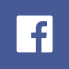  	https://www.instagram.com/ssnbu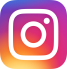     https://twitter.com/1ssnbu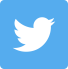    studentcouncil@nbu.bg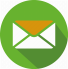 Пожелаваме Ви успешен пролетен семестър, нови приятелства и запознанства, нови знания и умения  и да бъдете много здрави и жизнени!  С УВАЖЕНИЕ,Студентски съвет на Нов български университет.